Chers amis pongistesNous avons le plaisir de vous informer qu’un deuxième stage de Tennis de Table pour cette saison 2020 2021 (après le stage de rentrée des 24 et 25 août derniers)  se déroulera lors des vacances de La Toussaint sur deux jours : lundi 19 et mardi 20 octobre 2020.Ouvert à toutes et tous à partir de 8 ans licenciés (es) ou non, de toutes communes.Ce stage doit permettre à chacune et chacun de s’épanouir dans son activité, d’augmenter son volume d’entraînement et de découvrir des nouveautés de notre pratique.Lieu : Salle Yves du Manoir Complexe sportif de la croix des tailles à HAUTE GOULAINEDate : lundi 19 et mardi 20 octobre 2020. Horaires : 10H à 16HEncadrement par Olivier QUINTARD : tel 06 12 98 59 13.Vous pouvez vous inscrire pour une journée, ou deux journées.Nous rappelons que la cotisation jeunes inclut 2 jours de stage offerts sur l'ensemble de la saison.Pour les non licenciés au club, et au-delà de ces 2 jours pour les jeunes licenciés, le coût de la journée est de 12€.Prévoir le casse-croûte du midi et une bouteille d’eau pour les entraînements.Dans un souci d’organisation, Merci de répondre le plus rapidement possible.Pour votre inscription, vous pouvez :- Soit renvoyer le bulletin par mail en surlignant le ou les jours choisis avec un règlement au moment du stage à goulaine.tennisdetable@laposte.net ; et quintard.o@wanadoo.fr.- Soit l’adresser avec votre règlement à : Olivier DEGOT 183 rue des Vallées 44115 BASSE GOULAINE.- Soit remettre le coupon et le règlement en mains propres à Olivier QUINTARD, l’entraîneur du club encadrant le stage, ou aux membres du bureau (Gilbert LEON 06 79 57 81 13, Olivier DEGOT 06 03 19 62 83, William BELLICHA 06 62 50 60 13).Le bureau du club Goulaine Omnisports, Section tennis de tableCOUPON REPONSE STAGE TOUSSAINT 19 ET 20 OCTOBRE 2020-------------------------------------------------------------------------------------------------NOM :	Prénom :			Né(e) le :Adresse :Tel : Courriel :   Participera au stage   Lundi 19 octobre Mardi 20 octobre 2020 Les deux jours(surligner ou entourer les jours choisis)Certificat médical (valable 3 ans) obligatoire pour les non licencié(e)s Tennis de Table.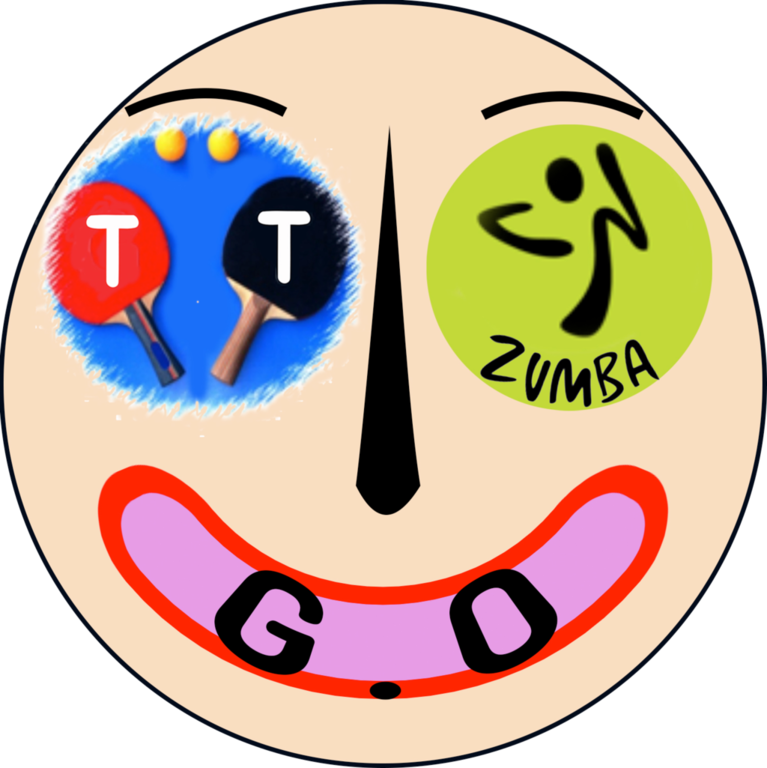 GOULAINE OMNISPORTSSECTION TENNIS DE TABLE